ИНФОРМАЦИЯо проведении курсов повышения квалификацииИнститут непрерывного профессионального образования СВФУ им. М.К. Аммосова совместно с МОКУ «Специальная (коррекционная) общеобразовательная школа-интернат №34» г. Якутска (директор В.Н.Гурьева) с 6 по 9 апреля 2016 года провели курсы повышения квалификации по теме: «Методология и технология реализации ФГОС обучающихся с ОВЗ в условиях общеобразовательной и специальной (коррекционной) школы».Данные курсы предназначены для педагогов специальных (коррекционных) образовательных учреждений и общеобразовательных школ. Приняли участие 54 педагога и руководителя из 6 коррекционных учреждений города Якутска, 4 коррекционных школ республики, 7 общеобразовательных школ г. Якутска, Верхоянского и Олекминского районов.Приглашенный лектор — Шелкунова Ольга Викторовна, к.п.н., доцент теории и практик специального обучения и воспитания Педагогического института Иркутского государственного университета.Ольга Викторовна в своих лекциях затронула актуальные вопросы внедрения ФГОС НОО обучающихся с ОВЗ и у/о, а также особенности разработки адаптированной основной общеобразовательной программы. Лекция сопровождалась видео-аудиоматериалами из опыта работы коррекционных образовательных учреждений Иркутской области. Педагоги получили практические рекомендации для составления рабочих программ с учетом ФГОС ОВЗ.Педагоги МОКУ С(К)ОШ-И №34 поделились опытом работы по введению в пилотном режиме ФГОС обучающихся с ЗПР.Слушатели курсов отметили грамотную подачу материала, высокий уровень профессиональной компетентности лектора.Источник: http://s-vfu.ru/universitet/rukovodstvo-i-struktura/instituty/ipkp/news_detail.php?ELEMENT_ID=47370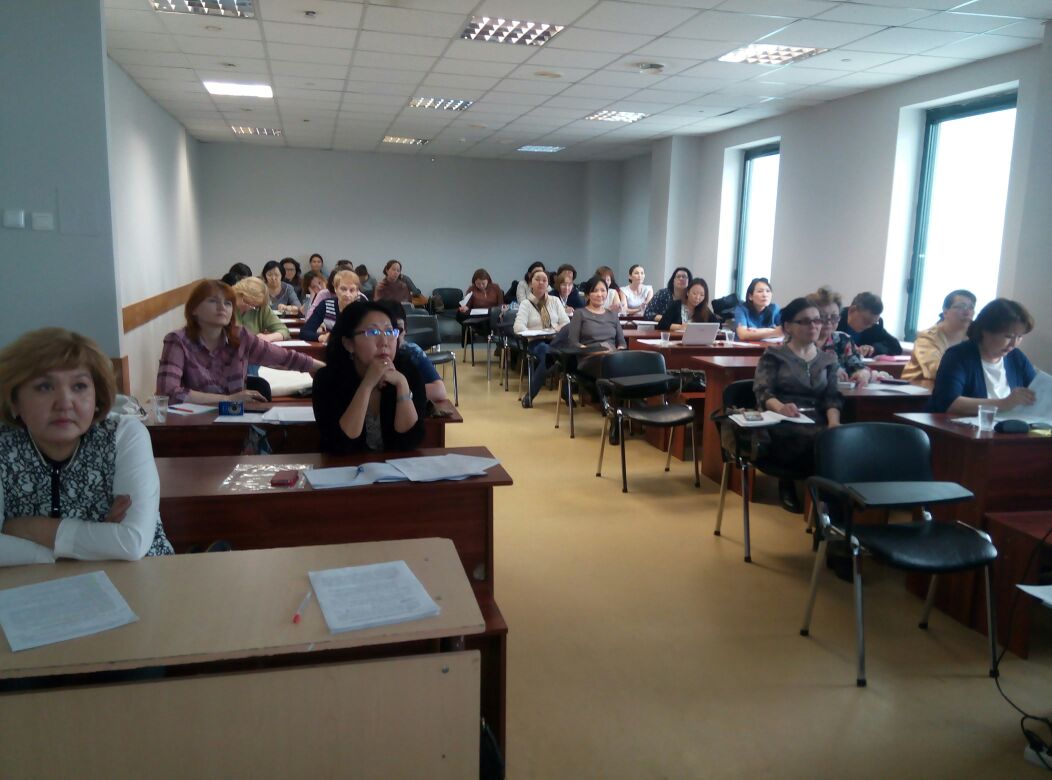 